THE CONSTITUTION FOR PRINCE JOSEPH FOUNDATION AFRICA-UGANDA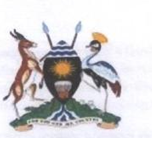 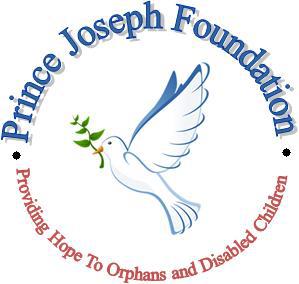 DRAWN BY:  PJF AFRICA –UGANDA DIRECTOR. 2013PREAMBLE: We, the founder  members of Prince Joseph Foundation – Africa  after conducting a thourough research in our first operation Districts of  Uganda that is ,Wakiso,Kampala,Masaka,Rakai and Mityana , we realized that there was increased vulnerability of the Children, Widows, Disabled and communities in general which caused us to decide and start up this Organization in order to address the different forms of  vulnerability as anlysed below;Increased number of Orphans due to HIV/AIDS scourge - at-least 15 children were identified as Orphans due to HIV/AIDS scourge in each two households in both Kampala,Masaka,Rakai  and Bugiri Districts.Increased number of Orphans due to armed conflicts and wars. At-least 10 children were identified as Orphans in a Village due to armed conflict and wars that is during Alice Lakwena guerila and wars against the National Resistance Army (NRA).Increased number of needy Children due to absolute poverty. At-least four Children were identified in each household in all Districts.Increased number of Street Children due to HIV/AIDS, Armed conflicts, Wars and Absolute Poverty especially in Kosovo-Lungujja North – Kampala  District and Kasanda trading Centre in Mityana District.Increased vulnerability of Widowsdue to HIV/AIDS, Armed conflicts, Wars and Absolute Poverty. Atleast two (2)Widows in every ten household were as a result of the HIV/AIDS scourge. One and four were identified as respectively.High vulnerability of the Disabled  of almost 40% in each of the all Districts due to lack of a specific Organization to addressing their needs.Poor sanitation hygien conditions and environmental management and conservation in all Districts. However, the above analyzed were realized to have being caused by high Poverty levels, Diseases and Ignorance were the major roots causing the above which further caused such identified vulnerable groups’ challenges like:-Failure to meet their basic needs like Shelter, Food Security, Education, medication, good Nutrition and Clothing .  Failure to support them selves in starting up income generating projects in order to improve upon their incomes for sustainable livelihoods and development.Failure to support themselves in starting up Community Initiatives like Sanitation and hygien clubs for their good health, Proper Environmental management and Conservation clubs for Sustainable Environmental Development.Failure to identify their rights and legal protection as Vulnerable groups. In order to address the above forms of Vulnerbilities, problems and challenges which were identified during the research as facing Orphans and Other VUlnewrable Groups (OVCs)  and Communities in general in our first Districts of operation (Kampala and Wakiso), PJF – Africa(Uganda) activities shall for that matter be serving under a mult-purpose approach ie , shall address education support, Social – economic security support, health, Environmental, Rights and legal Protection support and Vocational skills and talent development issues in bid to capture the following needs of OVC, Widows, Disabled and Communities in general in order to achieve the set objectives, Mission and Vision of the Organization as below:-Provision of Educational and Nutritional Support for Orphans due to HIV/AIDS, Armed Conflicts, Wars and Needy Children due to Absolute Poverty in their Households.Provision of Social – Economic support to households of such Children by supporting them in starting up income generating Projects, like Piggery, Poultry keeping, Goat Rearing  etc and training them in proper Project management.Supporting them in Community Initiatives like Hygien and Sanitation clubs, HIV/AIDS club for Promotion of their good health, Prevention of HIV/AIDS and training them in Proper Environmental Management and Conservation skills for sustainable Development.Supporting Widows and the Disabled in Vocational skills and talent development Project.Lastly, advocacy for the rights and Legal Protection support of the Vulnerable Groups ie the Children, Widows, Elderly and the Disabled.  ARTICLE ONE:  THE NAME OF THE ORGANISATION1.1	The name of the organization shall be Prince Joseph Foundation Africa-Uganda [PJF AFRICA - UGANDA], hereinafter called the Association.1.2	The organization shall be recognized as a Local NGO and shall be; non- political, non -profit making, non-sectarian and non discriminative.1.3	The Head offices  of the organization shall be located in the republic of Uganda in Kampala City, Kampala District  and  shall also have a branches  in all Districts of Uganda. MISSION STATEMENT:To empower the Orphans and Other Vulnerable Children, their households and other Needy Persons i.e the Widows and the Disabled in responding to their Identified Problems of Poverty, Diseases  and Igfnorance which has caused them challenges like failure to provide for themselves their basic needs and any other form of Vulnerbilty through providing them with both Educational and Nutritional Support, Social – Economic support in bid to creating Capacity for their self reliance and sustainable livelihood.    VISION STATEMENT:Having the Orphans and Other Vulnerable Children, their households and Other Needy Persons ie the Widows and the Disabled empowered and self reliant in as addressing their identified challenges of providing for themselves their basic needs and any other form of Vulnerbility as caused by their identified Problems of Poverty, Diseases and Ignorance is concerned. ARTICLE TWO: Aims and objectives of the organization [ PJF AFRICA - UGANDA]The organization shall basically operate towards achieving the following objectives:-2.1	To provide both Educational and Nutritional support to Orphans due to HIV/AIDS Scourge, Armed conflicts, Wars and to the most Needy Children due to absolute Poverty in their Households. .2.2	To start up an Orphanage Primary, Secondary and Tertiary Institution in order to ensure provision of quality Education and equipe the Orphaned Children with Vocational skills trainings in bid ti reduce Schoold drop-out of Orphans due to increased HIV/AIDS stigma caused to them by their friends while at School.2.3	To provide social – economic support to households of the identified Orphans and Vulnerable Children, Widows and Disabled Persons by starting up them income generating Projects like improved Heifer Projects, Goats rearing projects (local and Improved), Piggery Projects and Poultry rearing Projects.2.4	To create awareness on HIV/AIDS, skills for prevention of HIV/AIDS and encouraging voluntary HIV testing and Counseling especially to Children in Schools and their Communities.2.5	To support community initiatives for good health and sustainable livelihood through ,constructing Health centers in communities ,training Communities on  proper environmental management and basic hygien sanitation skills.2.6	To support and encourage Widows and the Disabled in starting up Vocational skills and talent development Projects like Tailoring, Hair dressing, Bakeries, Dancing and Dramma Clubs, Table cloth and Mat weaving Projects.2.7 To advocate for the rights and legal protection of the most Vulnerable groups ie the Children, Women, Elderly and the Disabled Persons.2.8 To Lobby for Organizational support from Other development Partners, Government, Friends and Donor Agencies. ARTICLE 3: MEMBERSHIP:3.1	The member ship of PJF AFRICA – UGANDA shall be open to the following:-Founder members who signed the constitution.Founder members who shall have paid the membership fee of shillings 10,000/= and Annual Subscription fee of shillings 20,000/= Uganda Currency.Individual members admitted in accordance to this constitution.Any community based, faith based, NGO’S and voluntary development organization, which work towards empowering the community with economic, social, health and development ideologies which suit in the organizational objectives of PJF AFRICA - UGANDA.3.2	Membership of PJF AFRICA - UGANDA shall be divided into:-Full membership: This will be open to the founder members, individual members C.B.O’s and any other institution who shall have fully subscribed to the activities of PJF AFRICA - UGANDA.Honorary membership: This will be open to individuals who shall have rendered a great service or secured the benefit of PJF AFRICA – UGANDA by either rendering advisory services, securing financial assistance in form of endowments, gifts or donations or any other well placed personalities, whose membership shall be beneficial to the organization.Associate membership:This will be open to individuals and organizations who will be subscribing to the organization but would like to only participate in some of the activities of PJF AFRICA - UGANDA.Beneficiary membership:This shall be open to persons who will be indirectly or directly benefiting from the programs/ activities of the organization.   ARTICLE 4: RIGHTS AND OBLIGATIONS OF MEMBERS	 Full members shall:4.1	Fully Participate in the proceedings and activities of the Organization at all levels as provided for in the constitution.4.2 	Elect or be elected into any of the Organization position and the elected members shall also be assigned with the duties of representing the Organization in an on-going activity outside the Organization.4.3	 Enjoy full benefits of the organization directly or indirectly without any form of discrimination.4.4 	All members shall be registered in the Organization’s register.4.5 	Do all He/She can to the best of his/her ability to promote the aims and objectives of the Organization in accordance to the Organization’s constitution.4.6 	Associate members shall not enjoy the right to elect or be elected into any of the Organization position, committee or to represent the Organization in any on-going function outside the Organization thus they will be leaving as ex-officials of the Organization.ARTICLE 5: TERMINATION, CESSATION AND RESIGNATION OF MEMBERS.The Organization may by resolution of the general Assembly meeting or automatically require a member to withdraw temporarily or terminated permanently from the Organization if;5.1 	He/She fails to work in accordance with the constitution.5.2 	If He/She dies, becomes insane or mad.5.3	 Any member who wishes to withdraw voluntarily shall apply to the executive, which will take a decision according to this constitution.5.4 	Any member whose membership is terminated shall have a right to appeal within a period not exceeding six months.  5.5	 Any member who wishes to cease to be a member of the Organization shall be liable to pay all debts or sums if any due to him/her to the Organization and will by no cause receive termination benefits accordingly.5.6	 Any member who is under investigation by the executive committee or other wise shall resign or caused to resign until or after the inquiries are over.5.7 	Any executive committee member (s) wishing to resign shall individually submit a letter to the Executive committee members who shall call an emergency general Assembly meeting and elect a new member, but if this member is the treasurer, an audit shall be carried out by any qualifief member elected by the founder members and will present the audit report  to the Organization founder members before allowing the Treasurer to resign.5.8	 Resigning from office or any position shall not mean resigning from the membership of the Organization.ARTICLE 6:  THE ORGANIZATIONAL STRUCTURE.The Organization shall have the following organs;The director.The General Assembly.Executive Committee.6.1	 There shall be the general assembly which shall be the supreme decision making body on all matters concerning the affairs of the Organization and shall cause members to assemble in a meeting for such decisions. It shall be attended by;All full members of  PJF AFRICA - UGANDA.Associate members andHonorary membersProvided that the voting rights specified in article 3.2 of this constitution are adhered to.The General Assembly will unless otherwise, sit once every year and it will be presided over by the Chairperson of the executive committee. It shall have the following powers and functions;6.1.1	 Determining general policies of the Organization.6.1.2 	Electing the executive committee or any other committee as the case may be for the given period as specified in this constitution or as determined by the Founder members.6.1.3 	Approving reports, plans, budgets, etc of the executive committee or any other committee as provided for in the Constitution.6.1.4	 Amending the Constitution by either repealing or providing more articles, clauses or any thing as the case may be for the good of the Organization, shall be done by the General Assembly6.1.5 	Terminating members from positions as in accordance to the provisions in article (5) of this Constitution.6.2 	THE EXECUTIVE COMMITTEEThe Executive Committee shall be the governing body of  PJF AFRICA - UGANDA.It shall comprise of twelve (12) directly elected members who will include;§	Chairperson§	Vice Chairperson§	The General Secretary§	The Treasurer§	Oversees Patron§	Oversees Advisor§	Member§	Local Advisor§	Two mobilization Coordinator and other 2 (Two Members).6.3	 The number of members serving on the executive committee may be increased / decreased from time to time as it may deem necessary by the Founder members as per the Constitution.6.4	 FUNCTIONS AND DUTIES OF THE EXECUTIVE COMMITTEE.6.4.1 	To implement decisions made by the General Assembly and make proposals for presentation to the Assembly.6.4.2 	To review the objectives of the Organization, policies and decisions by the General Assembly and make appropriete recommendations.6.4.3 	To supervise and monitor all the activities of PJF AFRICA - UGANDA.6.4.4 	To direct the management, control and administer funds, assets and any other property of  PJF AFRICA - UGANDA.6.4.5 	To carry out any other responsibility as assigned by the General Assembly during the general Assembly meetings.6.4.6 	To appoint employees of the Organization, fix their emoluments and determine their terms and conditions of service as it may deem fit.6.4.7 	Any Executive Committee member who will have abused His/Her office due to misconduct or unable to perform duties attached to his/her office, shall be removed from office as per the Constitution.  6.4.8	To set up task forces and Sub-Committees as it may be necessary to deal with issues concerning the functions of PJF AFRICA - UGANDA and to incorporate such individuals who shall have the requisite, expertise in such task forces or Sub-Committees.6.4.9 	To organize all meetings for the Organization.6.4.10 	Members of the Executive Committee shall be elected to serve for a period not exceeding 5 (Five years), but there shall be renewal of contract upon the decision made by the general Assembly.6.5	The Executive Committee shall be liable to meet at least three (3) times in a year and or whenever there is something urgent to be addressed. The quorum of the Executive committee meetings shall be three quarters of the total number of the Committee members and unless as here in stipulated, the Executive Committee shall adopt its own rule of procedure whenever such meetings are organized.6.6	 A member of the Executive Committee shall vacate office upon the basis of the following;Absent from Executive Committee meetings for three (3) consecutive times of their sitting without permission and written apology.Voluntary resignation.And all the conditions as laid to the termination of members in Article 5 (Five) of this Constitution.6.7	In the event of a vacancy being created by death, removal or termination of a member of the Executive Committee from office, the Executive Committee shall within a month, meet and appoint another person to fill the vacancy for a duration of the remaining period to the annual general meeting and during the next A.G.M, such a position shall be filled up.ARTICLE 7: DUTIES AND FUNCTIONS OF THE EXECUTIVE COMMITTEE MEMBERS.The Executive committee members shall do the following as stated below on each post as assigned:-7.1 	The Chairperson:Shall preside over all the General Assembly and Executive committee meetings and conferences.Shall be the head of the Executive Committee and shall act as the Organization’s Manager.Over see the Organization activities, employees and any other member of the Organization.Shall be one of the Principle signatories to all reports of the Executive Committee, General Assembly meetings and Bank Account or any other valuable documents of PJF AFRICA- UGANDA.Act as a signatory to the Organization’s Bank account.Ensure the effectiveness, efficiency and smooth running of the Organization during the implementation of its objectives, policies and decisions.Shall be in position to delegate authority to His subordinates.7.2	Vice Chairperson	He/She shall deputize all the roles of the Chairperson especially in His/Her absence.7.3 	The General Secretary:Shall be in charge of all records and any other valuable documents of the Organization.Shall be a minute recorder during the Executive Committee meetings and Annual General Assembly Meetings.Shall be a signatory to all reports and any other documents of the Organization and in case of absence of the Chairperson He/She shall also be signing on behalf of the Chairperson.Shall be in position, on consultation with the Treasurer, to up date registers, financial records, other records etc and to maintain contact among members of the Organization.Together with the Chairperson, He/She shall prepare reports on the implementation of the Organization’s activities and therefore He/she shall act as the Organization’s Program Officer.Shall carry out any other function as may be assigned by the Chairperson or any other authority as far as the Organization affairs are concerned.7.4 	The TreasurerHe/she shall;.Act as the Principle finance officer for the Organization.Be responsible for the preparation of budgets, financial reports, together with the Executive Committee and present them before the general assembly for approval.Act as a signatory to the Organization’s Bank account and shall be answerable to the Executive Committee and General Assembly.Be the asset controller of the Organization and shall keep proper record of the assets, their deployment and use. Monitor and supervise the Organization accountant and all the monies collected from time to time.7.5	Two  Mobilization CoordinatorsShall be the Chief mobilizers of the Organization.Shall act as Public relations Officers of the Organization.Shall endeavour to promote the image of the Organization and therefore He/she shall act as field Officers of the Organization.Perform any other duties as may be assigned to him/her by the relevant authorities or the Chairperson.7.6	OVERSEES PATRON.Shall take the responsibility of counter lobbying for the Organization for Grants, funders, Sponsors for Orphans and Other Vulnerable Children, Widows, Disabled Persons etc and advocate on behalf of the Organization at International Level.7.7 	TWO ORGANIZATION ADVISORS ( International and Locally)He/She will be in charge of facilitating the Organization with clear views that will lead to its success, say organization workshops, seminars for capacity building of members and will include People like Hon. Member of Parliament, Resident District Commissioner (RDC), President and any other Leaders with interest in this noble cause.ARTICLE 8: DUTIES AND FUNCTIONS OF THE DIRECTOR MEMBER.The  director  is responsible for creating and defining the mission of an organization. Hire and Work With the Executive Committee ,He/she also in  responsible for Providing  Adequate Resources  for the Organisation.As an individual board member  and his/her ability to attract and influence large donors. However, there are some responsibilities of the director as a whole that need to occur first. The board of directors is responsible for: Ensuring that the NGO has enough human and financial resources to serve its mission and purpose Working with the  executive committee , Formulating a fundraising strategy and approving a case statement that explains why the NGO needs money..He/she  will also  Oversight Financials of the organization,director  is unanimously responsible for thecareful and prudent use of money within the organization. In order to meet this responsibly, the board should determine what the financial policies are . Most importantly, the director should help develop and approve the annual budget. This is a significant responsibility because approving the budget has a domino effect on all other priorities within the organization. It is important that the approval is done by noone else—not even the executive or finance committees.The Director also shall Act as a signatory to the Organization’s Bank accountARTICLE 9: MEETINGS:This article explains how the meetings shall be conducted;8.1 	All meetings shall take place as per the provisions of this Constitution in a convenient Environment.8.2	 Annual general meetings shall be held once a year to fulfill the functions of the general assembly.8.3	Extra ordinary meeting may be called by the chairperson as it may deem necessary.8.4 	A two weeks clear notice shall be made to cause an ordinary session to take place and a one week clear notice shall cause an extra ordinary meeting. The agenda shall be clearly made on the notice which will be communicated by the secretary with mandate of the executive committee.8.6	 All important issues shall be approved by the general assembly during the deliberation of the AGM.8.7 	Ex-officials and co-opted members may be invited to such meetings for the betterment of the organization but shall not preside or have voting powers during the deliberations.8.8	Executive committee meetings shall be held on quarterly basis (at least (4) times a year and once every 4 months to transact the organization’s business. ARTICLE 9: FINANCIAL PROVISION9.1 	The organization’s financial year shall begin from January to December each year.(12months).9.2	 All finances and Business transactions of  PJF AFRICA- UGANDA shall be made through the banking system and the accounting rules be observed.9.3 	There shall be auditing of the books of accounts by competent body as may be decided by the general assembly or as suggested by funders at least Annually.9.4 	PJF AFRICA - UGANDA shall operate a functional bank account (s) in a reputable banking institution(s) as may be decided by the executive committee members.9.5 	PJF AFRICA - UGANDA shall have mandate from the general assembly to obtain or to raise finances, assets or liabilities from:- 9.5.1	Donations, grants, gifts and rewards from from Founder members, government, local, national or international development partners and well-wishers. 9.5.2	 Borrowing from banking institutions, companies or any other financial institutions.9.5.3	 Any other means which does not breach the law of the land or as approved by general assembly.9.5.4 	All monies and properties acquired by the organization shall not be claimed by any member as an individual unless otherwise well specified for that matter.9.5.5	 All investments and expenditures shall be in line with annual budgets as prepared by the executive committee and approved by the general assembly.9.5.6 	The treasurer shall present the Annual budget estimates before the general assembly during the General Assembly Meeting clearly showing the income (revenue) and expenditures, assets and liabilities of the organization for the next financial year by the 30th day of December of every year.9.5.7 	Funds and other assets (gifts got from local and international sources will b used in the organization as required for. In case of any changes, the partner shall be informed accordingly.9.5.8 	The executive committee shall cause proper books of accounts to be prepared by the treasurer with respect to:-(a) 	All sums of money received and expected by the organization and matters expenditures take place.(b) 	An auditor appointed by the Founder members, shall be responsible for preparation and presentation of audit reports to the Annual General Assembly Meetings of the organization.ARTICLE 10: RELATIONSHIPS WITH OTHER LEGAL BODIES AND GOVERNMENTPJF AFRICA - UGANDA shall cooperate and maintain its relationship through its administrative arms by way of establishing mutual understanding and relationship and participate in all development undertakings, local, national and international in nature provided they are in line with the Organization’s Vision, Mission and Objectives.ARTICLE 11:MOTTO AND STAMPS.  On top of the name; “PRINCE JOSEPH FOUNDATION [PJF AFRICA - UGANDA.],  there shall be adove holding a leaf  by its mouth , motto and stamp(s) as decided on by members through constitutional procedure, provided such symbols are not political or religious but promote  – UGANDAS’ reputation and the over all organization goal.ARTICLE 12: BYE-LAWSThe executive committee shall make bye-laws regulating the mode of election, appointment of employees basically in the administrative policy, personnel, policy human resource and procurement policy and some others as may be vital for the smooth running of the organization.ARTICLE 13: PENALTIES FOR BREACH OF THE CONSTITUTION.This article explains how members shall be treated when the constitution has been as stated above:-13.1 	Any member or committee violating any of the provision of this constitution shall be penalized for such a breach, provided the penalty does not go against the laws of the land.The penalties may include among others the following:-13.1.1 	Cautioning in writing 13.1.2	 Fining13.1.3 	Exposure13.1.4	 Paying back (debt/property recovery)13.1.5	 Suspension 13.1.6 	Termination13.1.7 	Expulsion13.1.8 	Apologizing in writing.And or with any other legal action in line with the laws of the land ARTICLE 14: AMENDMENTS TO THE CONSTITUTION. 14.1 	This constitution or any part of it may be amended or repealed by resolution of the annual general meeting, provided such amendment or repeal shall not be serving individual (s) or selfish ends.14.2 	The quorum for such a meeting shall be attended by two thirds (2/3) of the fully recognized members and the resolution shall be supported by three quarters (3/4) of the members present. The same shall apply to the new provisions.14.3 	Proposals for amendments of the constitution shall be circulated to the members at least 14 days in advance prior to consideration by the general meeting/assembly.ARTICLE 15: DISSOLUTION:-15.1 	PJF AFRICA - UGANDA may be dissolved by at least two thirds (majority vote) of the executive committee members.15.2 	Notice of motion to dissolve the organization shall be kept in circulation for not less than 90 days to all members appearing in the organization’s register prior to the consideration of the motion to be moved.15.3 	The executive committee shall ensure orderly dissolution of PJF AFRICA - UGANDA. Such a committee shall be in conformity with article 15.1 of this constitution.15.4	 In the event of dissolution, the property of the organization shall be disposed of in such a manner as shall be determined by the committee established by the general assembly, provided that such property shall not be distributed among members of the organization but shall be distributed to the institutions with similar aims and objectives and which also prohibits the distribution of their assets amongst their members.ARTICLE 16: ARBITRATION: In case of any differences in interpretation of this constitution or anything herein contained, the rule or regulation there under shall be decided by an independent, eminent person (one who is trusted and respected by all parties), Whose ruling on any matters affecting the concerned parties is final and binding. His ruling shall be in respect to the point of contention therein referred to the person or body in trust.ARTICLE 17: INDEMNITY 17.1	Any person, party, manager or any officer of PJF AFRICA - UGANDA whether an employee or director of the organization shall be indemnified of the funds and liability of the organization whether the charge accrues from defending the interests of the organization or personal, unless such a person is in fault in connection there with.ARTICLE 18:  INTERPRETATIONHere this discloses how we shall be explaining the rule of the Land to members of the Organization.18.1	Terms And Abbreviations Used:	“The constitution” unless otherwise, in the context required shall mean, the constitution of PJF AFRICA - UGANDA., “members” shall mean registered and fully subsidized persons or body with the organization) “organization” is PJF AFRICA - UGANDA which is an abbreviation for PRINCE JOSEPH FOUNDATION AFRICA - UGANDA. “AGM” Refers to the Annual General Meeting of PJF  - UGANDA.“Laws of the land”	 Refer to the Laws as in the Constitution of the Republic of Uganda.“Bye-laws”		 Refer to the Bye-Laws made by PJF - UGANDA members.“Chairperson” 	Refers to the Chairperson of  PJF - UGANDA.“Treasurer”  		Refers to the Treasurer of  PJF - UGANDA.“General  secretary”	 Refers to the General Secretary of PJF  - UGANDA.ARTICLE 19: COMMITTEE MEMBERS INSTRUMENT OF AGREEMENT AND ASSENT TO PJF AFRICA-UGANDA.We,the under signed are the founder members of  PJF AFRICA-UGANDA who on our own behalf and on behalf of those to join the organization in future, hereby promise to abide by and work in accordance to the rules herein this constitution,without discrimination,biasness or otherwise,for the good of PJF AFRICA-UGANDA.Set below is our fully personal credentials.Dated this……………………………day of ……………………2013.WITNESS TO THE ABOVE SIGNATURES.Signature……………………………………………Name in full……………………………………………….Postal address………………………………………..Occupation…………………………………………..ARTICLE 20 : EXECUTIVE COMMITTEE MEMBERS INSTRUMENT OF AGREEMENT AND ASSENT TO PJF AFRICA-UGANDA.We,the under signed are the Executive Committee members of PJF AFRICA-UGANDA who on our own behalf and on behalf of those to join the organization in future, hereby promise to abide by and work in accordance to the rules herein this constitution,without discrimination,biasness or otherwise,for the good of  PJF AFRICA-UGANDA.Set below is our fully personal credentials.In The presence of :NAME…………………………………………………TITLE……………………………SIGNATURE………………………………………… DATE……………………………NAME……………………………………………….  TITLE…………………………..SIGNATURE………………………………………   DATE……………………………..ARTICLE 21 : THE DIRECTOR MEMBERS INSTRUMENT OF AGREEMENT AND ASSENT TO PJF AFRICA-UGANDA.I ,the under signed is a  Director members of PJF AFRICA-UGANDA who on my own behalf and on behalf of those to join the organization in future, hereby promise to abide by and work in accordance to the rules herein this constitution,without discrimination,biasness or otherwise,for the good of  PJF AFRICA-UGANDA.Set below is my fully personal credentials.NAME…………………………………………………SIGNATURE…………………………………………NO.NAMETITLE CONTACT ADRESS SIGNATURE1.Niwamanya Samalimember2.Ntale ElvismemberCreamland nursery school 3.Luyinda Samuelmember4.Lukyamuzi Petermember5.Nalutaya Justinemember6.Gokyala Jane member7.Tumusiime Gloriamember8.Mukasa George Williammember9.Mutebi Ronaldmember10.Nalwoga Aishamember11.Muwanguzi Jamirahmember12.Lady AnnamemberSpring Valley Primary school KosovoNO.NAMETITLECONTACT ADRESS SIGNATURE1.Jjemba MathewChairperson07785572902.Kigongo JonhVice Chairperson07731863183.Kamukamu MathiasGeneral Secretary07581260554.Namutebi JustineTreasurer 5.Joseph KawukiPublicity Mobolizer6.Mwebe GonzagaAss.Publicity7.Meredith ThomasOversees PatronUSA-Westfront 1l8.Kabugo BakerOversees Advisor9.Kasule AN.SemugenzeLocal Advisor07724429010.Nalwoga SarahSecretary-Children07758311111.Kiggundu JosephineSecretary.Adult12.Kate JumaMember